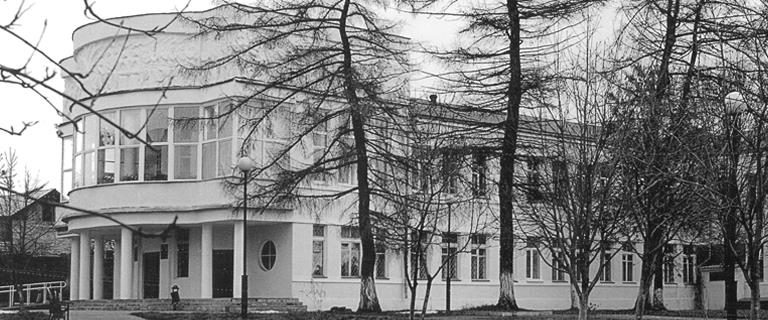 Уважаемые жители Зареченского района!15 августа 2020г.  с  08:00 до  15:00 чв рамках Дня диагностики онкологических заболеваний в  ГУЗ «Городская клиническая больница №2 г. Тулы имени Е.Г. Лазарева» (ул. Комсомольская, д.1, отделение медицинской профилактики)  проводится  День открытых дверей по выявлению онкологических заболеваний предстательной железы и желудочно-кишечного тракта.Программа Дня открытых дверей:Анализ крови на ПСА (мужчины старше 45 лет, натощак);Исследование кала на скрытую кровь (мужчины и женщины старше 40 лет); Запись по телефонам:8-800-450-33-0333-80-06сайт: doctor 71. ruинфомат При себе иметь паспорт, полис, СНИЛС                                                                                                   	С  уважением,                              администрация ГУЗ «ГКБ №2 г. Тулы  имени Е.Г.Лазарева» 